E M O T I V E  C O G N I T I O N   &   S E N S U O U S  D E V O T I O N    I N  C A T H O L I C I S M    SATURDAY, OCTOBER 27, 2012        LYMAN ALLYN ART MUSEUM LIBRARY10:00-11:15	SIMON COLEMANSIDEWAYS LOOKS: PILGRIMAGE EXPERIENCE FROM THE LIMINAL TO THE LATERAL11:30-12:45 	JOHN CORRIGANTHE EMOTION OF EMPTINESS IN ROMAN CATHOLICISMLunch2:00-3:15	JEFFREY F. HAMBURGER		"AS IT WERE": MYSTICISM, VISUALITY & THE SENSES3:30-4:45	DAVID MORGAN		SACRED CONFIGURATIONS: VISUAL PIETY AS WAYS OF SEEING5:00-5:30	ROBERT A. ORSI		ALL THAT IS SEEN AND UNSEEN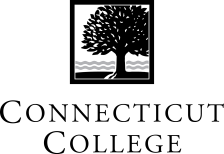 